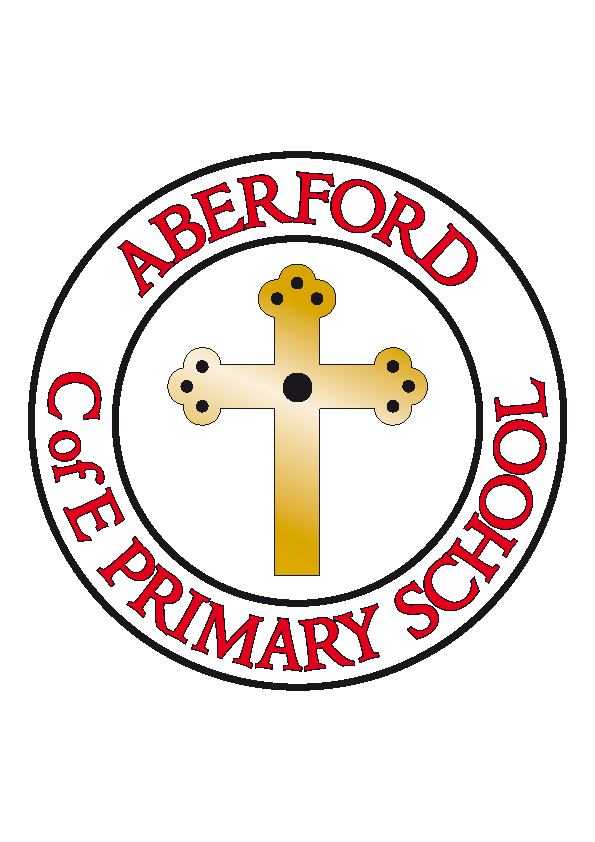 Aberford Church of England Primary SchoolSchool Lane, Aberford, Leeds, LS25 3BUTel: 0113 281 3302   Website: www.aberfordprimaryschool.co.uk Headteacher – Philippa BouldingTHE WEEK AHEAD: 	Diary for the week beginning 3rd December 2018House Points (collected and reported by Poppy & Chloe D) This week’s winners are Lotherton with 121 house points  Aberford AchievementsElliot for his fantastic effort in readingRebecca for sequencing shape patternsPhoebe for finishing all of her work Charlotte for her kind, caring and helpful natureHarry D for his amazing attitude and enthusiasm in MathsTilly for some wonderful ideas in her written workMillie B for an outstanding description of the setting based on ’The Highway Man’Silver awards for 100 House Points were awarded to: Liam, Massie SJ, Billy, Millie L, Lottie, Maddy C and Bailey Gold awards for 200 House Points were awarded to: Emily and Millie BPTA NewsHi Everyone,The Aberford Primary School calendar 2019 is now available to buy from reception at £4 each or £10 for 3. Stock is limited, so get yours soon if you want one!Thank-you for submitting your brilliant Christmas card designs for the Flyline Christmas card competition. We will be dropping these off at the Flyline over the weekend so they can display them for everyone to see and pick their favourites. The winners will be announced at the Christmas party.The Christmas Party is just over a week away now but don’t worry if you haven’t got your tickets yet, we’ve extended the deadline until Monday to get your ticket requests into reception so you still have chance to join us.Thank-you also to everyone who has donated a mystery cup for us to sell at the party. There’s still a week left if you would like to help us in this way.Dates for your diary12th December – Class 1 Nativity and Crafts 2pm13th December – Carols on the Green 6.30pm17th & 18th December – Class 2 Nativity 1.45pm20th December – Christmas Jumper Day and Christmas DinnerMONDAYKS2 Dance with Castleford Tigers – After schoolGuitar Lessons with Roundhay MusicKS2 Dance with Castleford Tigers – After schoolGuitar Lessons with Roundhay MusicTUESDAY KS2 Football with Castleford Tigers – After schoolBrass Lessons with York MusicKS2 Football with Castleford Tigers – After schoolBrass Lessons with York MusicWEDNESDAYKS1 Gymnastics with Castleford Tigers – After schoolChristingle Service in Church 5pmKS1 Gymnastics with Castleford Tigers – After schoolChristingle Service in Church 5pmTHURSDAYKS2 Gymnastics with Castleford Tigers – After schoolKS2 Gymnastics with Castleford Tigers – After schoolFRIDAYKS1 Multi Sports with Castleford Tigers – After schoolTuck Shop KS1 Multi Sports with Castleford Tigers – After schoolTuck Shop 